ТЕРРИТОРИАЛЬНАЯ ИЗБИРАТЕЛЬНАЯ КОМИССИЯЯРОСЛАВСКОГО РАЙОНАРЕШЕНИЕг. ЯрославльО регистрации Кириллова Игоря Александровича кандидатом на должность Главы Карабихского сельского поселения Ярославского муниципального района Ярославской области, выдвинутого в порядке самовыдвижения на досрочных выборах Главы Карабихского сельского поселения Ярославского муниципального района Ярославской области, назначенных на 25 апреля 2021 годаВ соответствии со статьей 50 Закона Ярославской области от 02.06.2003 № 27-з  «О выборах в органы  государственной власти Ярославской области и органы местного самоуправления муниципальных образований Ярославской области», при выдвижении в порядке самовыдвижения кандидата на должность Главы Карабихского сельского поселения Ярославского муниципального района Ярославской области Кириллова Игоря Александровича, проверив  оформление и полноту сведений в документах представленных кандидатом, а также подписи избирателей в подписных листах, собранные в поддержку выдвижения кандидата, территориальная  избирательная комиссия Ярославского районаРЕШИЛА:1. Утвердить протокол об итогах проверки подписных листов с подписями избирателей в поддержку выдвижения кандидата на должность Главы Карабихского сельского поселения Ярославского муниципального района Ярославской области Кириллова Игоря Александровича (прилагается). Зарегистрировать Кириллова Игоря Александровича, 1989 года рождения, индивидуального предпринимателя, проживающего в г.Ярославле Ярославской области, выдвинутого в порядке самовыдвижения кандидатом на должность Главы Карабихского сельского поселения Ярославского муниципального района Ярославской области, 17.03.2021 в 13 часов 15 минут.Выдать  кандидату на должность Главы Карабихского сельского поселения Ярославского муниципального района Ярославской области Кириллову Игорю Александровичу удостоверение зарегистрированного кандидата установленного образца.Включить сведения о кандидате Кириллове Игоре Александровиче в текст избирательного бюллетеня для голосования по досрочным выборам Главы Карабихского сельского поселения Ярославского муниципального района Ярославской области и в информационный плакат о зарегистрированных кандидатах.Направить решение в газету «Ярославский агрокурьер» для опубликования.Контроль за исполнением решения возложить на секретаря территориальной избирательной комиссии Ярославского района Касаткину С.А.Председатель территориальнойизбирательной комиссииЯрославского района                                                                                           С.Г. ЛапотниковСекретарь территориальнойизбирательной комиссииЯрославского района                                                                                             С.А. Касаткина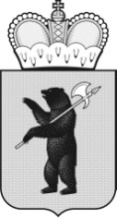 17.03.2021№ 12/102  